ATTACHMENT 2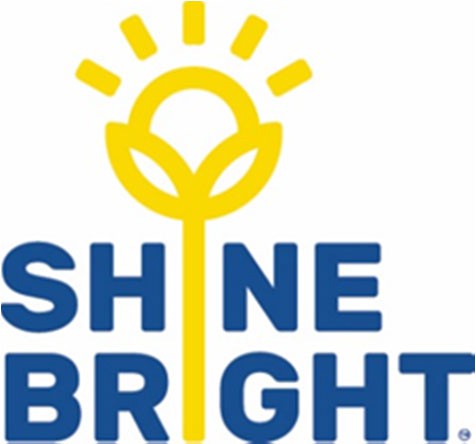 Sample Suggestions for a Communication PlanThe following information is not a comprehensive list but contains suggestions to considerSample Suggestions for a Communication PlanThe following information is not a comprehensive list but contains suggestions to considerSample Suggestions for a Communication PlanThe following information is not a comprehensive list but contains suggestions to considerHas a communication plan been developed which includes procedures to ensure that:all staff, volunteers, students and parents/guardians are informed about the policy and procedures for the management of diagnosed medical conditionsparents/guardians of a child diagnosed are able to communicate with service staff about any changes to the child’s diagnosis or medical management action planall staff, including casual, relief and visiting staff, volunteers and students are informed about, and are familiar with, all medical management plans and the risk management plan.Staff will meet with parents/guardians of a child diagnosed prior to the child’s commencement at the service and will develop an individual communication plan for that family before the child attends.Has a communication plan been developed which includes procedures to ensure that:all staff, volunteers, students and parents/guardians are informed about the policy and procedures for the management of diagnosed medical conditionsparents/guardians of a child diagnosed are able to communicate with service staff about any changes to the child’s diagnosis or medical management action planall staff, including casual, relief and visiting staff, volunteers and students are informed about, and are familiar with, all medical management plans and the risk management plan.An induction process for all staff and volunteers includes information regarding the management of the medical condition at the service including the location of any medication/equipment and the medical management plans, risk minimisation plans and procedures, and identification of children at risk.Has a communication plan been developed which includes procedures to ensure that:all staff, volunteers, students and parents/guardians are informed about the policy and procedures for the management of diagnosed medical conditionsparents/guardians of a child diagnosed are able to communicate with service staff about any changes to the child’s diagnosis or medical management action planall staff, including casual, relief and visiting staff, volunteers and students are informed about, and are familiar with, all medical management plans and the risk management plan.Determine the preferred method of communication with parents/guardians i.e. email, phone call, text, in person etc.Has a communication plan been developed which includes procedures to ensure that:all staff, volunteers, students and parents/guardians are informed about the policy and procedures for the management of diagnosed medical conditionsparents/guardians of a child diagnosed are able to communicate with service staff about any changes to the child’s diagnosis or medical management action planall staff, including casual, relief and visiting staff, volunteers and students are informed about, and are familiar with, all medical management plans and the risk management plan.All new staff have completed induction as the service and a record in filed in their staff record at the service and provided to the Approved Provider – Shine Bright